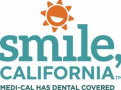 Mother and Child Suggested Social Media Captions: In English: • Did you know Medi-Cal has dental covered? For a complete list of covered services, visit  SmileCalifornia.org • Keeping your teeth healthy is one of the best things you can do for your overall health.  Find out other ways to keep your mouth healthy by visiting SmileCalifornia.org Use the hashtag: #SmileCalifornia En Español: • ¿Sabía que Medi-Cal cubre servicios dentales? Para obtener una lista completa de los  servicios cubiertos, visite SonrieCalifornia.org • Mantener sus dientes saludables es una de las mejores cosas que puede hacer para su  salud en general. Descubra otras maneras de mantener su boca saludable visitando  SonrieCalifornia.org Utilicé la etiqueta: #SonrieCalifornia #SmileCalifornia